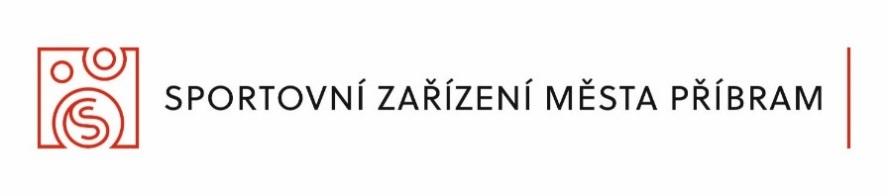 OBJEDNÁVKA Dodavatel: Odběratel:Název: Aquanix s.r.o.Název: Sportovní zařízení města Příbram p. o.Sídlo: Vídeňská 340, 252 50, VestecSídlo: Legionářů 378, 261 01 Příbram VIIIČ: 05385831DIČ: CZ05385831IČ: 71217975, DIČ: CZ71217975za SZM objednává: pro středisko: Aquapark Příbramza SZM schvaluje: Slaba Jan1) Specifikace zboží/služby: 2x osvětlená sušička na plavky – 96.328,-Doprava zdarma2) Termín a místo dodání: V nejbližším možném termínu (nejdéle do 3 týdnů od objednávky) – Aquapark Příbram3) Cena (včetně DPH)Dle nabídky č.23NA0018896.328,- Kč včetně DPH4) Místo a termín splatnosti ceny, způsob fakturaceAquapark Příbram – dle faktury se splatností 14 dníZa dodavatele objednávku převzal:                                                 Za odběratele objednávku schválil:
……………………………..                                                                       …………………………………Za dodavatele objednávku převzal:                                                 Za odběratele objednávku schválil:
……………………………..                                                                       …………………………………